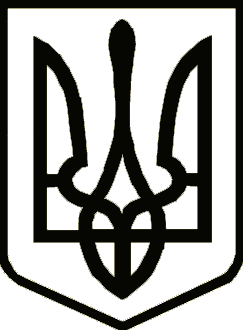 УкраїнаЧЕРНІГІВСЬКА РАЙОННА ДЕРЖАВНА АДМІНІСТРАЦІЯЧЕРНІГІВСЬКОЇ  ОБЛАСТІРОЗПОРЯДЖЕННЯ          Відповідно до статей 5, 6, 11, 41, 47  Закону України «Про місцеві державні адміністрації», постанови Кабінету Міністрів України від 12 березня 2005 року № 179 «Про упорядкування структури апарату центральних органів виконавчої влади, їх територіальних підрозділів та місцевих державних адміністрацій»         з о б о в ’ я з у ю :1. Внести до структури Чернігівської районної державної адміністрації наступні зміни:1.1. Скоротити в структурі відділу бухгалтерського обліку та звітності фінансового управління районної державної адміністрації посаду головного спеціаліста.1.2. Ввести в структуру відділу бухгалтерського обліку та звітності фінансового управління районної державної адміністрації посаду провідного спеціаліста.2. Внести зміни в додаток 2 до розпорядження голови районної державної від 28 лютого 2018 року № 328 «Про структуру Чернігівської районної державної адміністрації», виклавши позицію 9.3. в наступній редакції:3. Фінансовому управлінню районної державної адміністрації розробити проект штатного розпису відповідно до вищенаведених змін та подати його на затвердження голові районної державної адміністрації.	4. Контроль за виконанням розпорядження залишаю за собою.В.о. голови  									А. КРУГОЛПодає:В.о. начальника фінансового управління районної державної адміністрації					Н. ЛЕЩЕНКОПогоджено:Керівник апаратурайонної державної адміністрації				         Т. КУРИЛЕНКОЗаступник керівника апарату – начальник юридичного відділу, по роботі зперсоналом та зверненнями громадянапарату районної державної адміністрації			Т. ШАРАНачальник загального відділу та з питань контролю апарату районної державної адміністрації			            	Л. МИХАЙЛІВСЬКАНачальник відділу взаємодії з правоохороннимиорганами, оборонної, мобілізаційної роботи та цивільного захистурайонної державної адміністрації			    	          В. КЛИМЕНКОГоловний спеціаліст юридичного відділу, по роботі з персоналом та зверненнями громадянапарату районної державної адміністрації			Л. БОГДАНОВСЬКА	10 травня2019 року    м. Чернігів			      №129Про внесення змін до розпорядження голови районної державної адміністрації від 28.02.2018 № 328 «Про структуруЧернігівської районної державної адміністрації»9.3.Відділ бухгалтерського обліку та звітності9.3.1.Начальник відділу – головний бухгалтер19.3.2.Головний спеціаліст19.3.3.Провідний спеціаліст1РАЗОМ:3